Stufen des Lebens – ein Glaubenskurs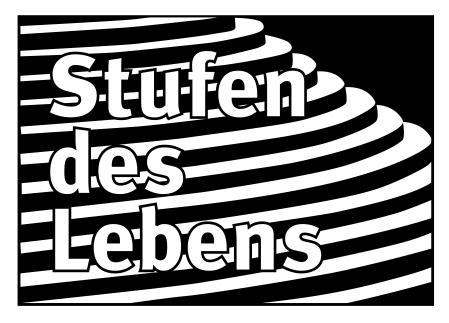 Idee und Hintergrund von Stufen des Lebens Wir alle sind unterwegs. Unser Leben gleicht einem Weg durch viele Stufen. Manche Stufen nehmen wir leicht und beschwingt, andere wieder fallen uns schwer. Da sind Stufen, die uns in die Tiefe, an die Fragen nach Sinn und Lebensziel führen.In der Begegnung mit Biblischen Texten entdecken die Teilnehmenden, wie diese lebendig werden und an Bedeutung für ihren Weg durch die Lebensstufen gewinnen können. Die Stärke dieses Kurses liegt vor allem darin, dass biblische Texte ins Verhältnis zur eigenen Lebensgeschichte gesetzt werden und dadurch ein biografisches Lesen und Lernen ermöglicht wird. Es geht weniger darum, theologisches Wissen zu vermitteln, als darum, Glaubens- und Lebensfragen mit biblischen Texten in Beziehung zu setzen, Grundlagen biblischer Botschaft transparent und bekannt zu machen, zum Gespräch und zur persönlichen Auseinandersetzung zu ermutigen und zum Glauben einzuladen. „Stufen des Lebens“ wurde bereits 1982 von Waltraud Mäschle in der Württembergischen Landeskirche Kirche entwickelt. Über einen Kooperationsvertrag mit der AMD im Jahr 1995 hat sich das Konzept EKD-weit in einem engmaschigen Netz multipliziert. BodenbilderDer Kurs fasziniert immer wieder durch eindrucksvoll arrangierte Bodenbilder in der Mitte eines Stuhlkreises, die sich im Verlauf des Kurses dynamisch verändern. Mit Hilfe von Symbolen, Naturmaterialien und Alltagsgegenständen werden biblische Texte plastisch und  lebensnah. Sie entsprechen ganz dem narrativen Charakter, der vielen  biblischen Texten innewohnt. Gespräch „Stufen des Lebens“ ist vor allem dialogisch und interaktiv ausgerichtet. Der Kurs lebt von den Beiträgen der Teilnehmenden. Die Möglichkeiten, sich einzubringen sind dabei sehr unterschiedlich.Zeitlicher Rahmen: 4 Einheiten à 2 Stunden (abends, vor- oder nachmittags)Wochenendfreizeit mit 4 Einheiten„Schnuppereinheit“, z. B. im Kirchenvorstand  Teilnehmerzahl:mind. 8, max. 20 Kursleiter und Kursleiterinnen besuchen eine Fortbildung, die über die Missionarischen Dienste 2x jährlich angeboten wird. Hier erleben sie einen Kurs und können das Material erwerben. Fortbildungen: 	6.-8.3.2015 MZ Hanstedt: Durch Krisen reifen – Elia3.-5.7.2015 EBH Hermannsburg: Weil du JA zu mir sagst – Gleichnishafte Texte aus dem NT 18.-20.9.2015 MZ Hanstedt: Überrascht von der Freude – Bibellesen neu entdecken Infos/Kontakt:Gunhild Lehmann, 04164/811267,  http://www.stufendeslebens.de 